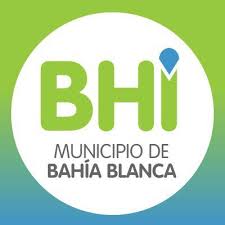 CAMBIO DE SEDE CENTRALACTA DE ASAMBLEA DONDE SE DECIDE EL TRASLADO /BAJA DE LA SEDE CENTRAL/FILIAL (COPIA DE CONTRATO, ESCRITURA, COMODATO ETC)CERTIFICADO DE DOMICILIOORGINAL DEL COMPROBANTE DE INSCRIPCION ANTERIORCAMBIO DE NOMBREACTA DE ASAMBLEA DONDE SE DECIDE EL CAMBIO DE NOMBRENOTA DIRIGIDA AL DIRECTOR NACIONAL DEL REGISTRO NACIONAL DE CULTO, DR. JORGE STOCKLAND,  SOLICITANDO EL CAMBIO DE NOMBRE.CAMBIO DE REGISTRO DE FIRMASFORMULARIO 10ORIGINAL DEL REGISTRO DE FIRMA ANTERIORACTA DE ASAMBLEA DONDE LO ELIGENLUEGO FIRMAR LAS TARJETASCERTIFICADO DE VIGENCIANota dirigida a la Directora Nacional de Cultos dónde se solicita se expida constancia de vigencia, firmada por el presidente y con copia del registro de firma que lo habilita. Deberá tener al día las memorias descriptivas de los últimos 5 años